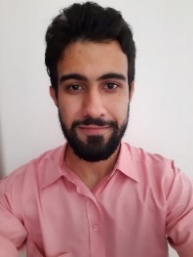 Otávio Silva Amarante  25 AnosCampina Grande – PB / BrasilProfessor de Inglês / Tradutor Freelancer / Locutor Freelancer / Revisor / Locutor FreelancerTelefone / WhatsApp: +55 (31) 9 9561305E-mail: otavioamarante13@hotmail.comLinkedIn: www.linkedin.com/in/otavio-amarante-3b6540114Campina Grande, Paraíba, Brasil.Habilidades linguísticasPortuguês e inglêsPrincipais atividades e experiências:Trabalho com a língua inglesa desde o início de 2020, atualmente sou professor de Inglês no projeto social Pequeninos Teens em Campina Grande/PB vinculado à SEJEL (Secretaria da Juventude, Esporte e Lazer) do Governo da Paraíba. E estive atuante no ano de 2021 na escola de inglês BestBet;Tradução de artigos e documentos de escolas americana;Projeto de legendagem pela Agência Haymillian: https://www.linkedin.com/company/haymillian/Trabalhei em um projeto de localização de um aplicativo: https://apps.apple.com/br/app/followcompass-for-igcreator/id1509692857?l=enTrabalhei em um projeto de legendagem - Portuguese>English (Bayville Languages) https://www.translatorscafe.com/cafe/SelectedJob.asp?Job=302367&Jobs=302999%20302923%20302673%20302367%20301881%20301652Trabalhei em um projeto de legendagem através da plataforma Freelancer - Portuguese>English (Language Wire);https://www.freelancer.com/projects/translation/Portuguese-translator-need28064759/reviewsTerceiro lugar no Let's Hack - Primeiro Ceará Global (2020) onde atuei também como locutor - Link: https://www.youtube.com/watch?v=mtUq08yYmsw&feature=youtu.beEstudei teatro e atuei durante 3 anos;Autor da página de poemas no Instagram - @tracopoetico https://www.instagram.com/tracopoetico/3 livros autorais em desenvolvimento;Estive como recepcionista na empresa UPTIME Group nos anos de 2016 à 2020, atendendo público diverso e internacional.Soft Skills:Boa comunicação;Persistente;Pesquisador/curioso;Criativo;Facilidade em aprender.Ferramentas e Software: Microsoft Office (Word, Excel);MemoQ;Subtitle Edit;Matecat.Formação/Educação: Curso de inglês na UPTIME - Comunicação em inglês (2018 - 2019);Curso Conversation Club na UPTIME - Comunicação em inglês (2020/4 meses);Curso livre de teatro - I Escola de Teatro e Artes em Belo Horizonte / Minas Gerais (2017 - 2019/1);Curso livre de Localização de Jogos pela Viver de Tradução: https://www.viverdetraducao.com/ Formação Centro de Treinamento Rhema Brasil (2015/2016);Formação Escola de Ministros Rhema (2019);Formação Escola de Missões Rhema (2021).Experiência de trabalho: Professor de inglês;Tradução;Locução;Localização;Legendagem;Ator;Recepcionista;Atendimento ao público internacional.